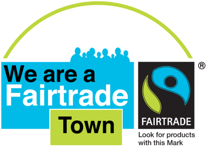 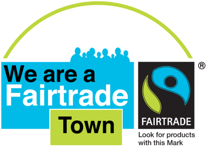 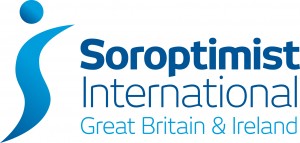 Tell us in 500 words or less why you feel this person deserves to be recognised as an inspiring environment champion. Her work could be voluntary or paid - anything from litter picking, tree planting and re-wilding, to campaigning for clean rivers and seas, reducing plastic and packaging, protecting nature and biodiversity, saving wildlife, supporting school eco projects, capturing carbon, reducing food waste, tackling pollution and emissions, promoting sustainable production and consumption, leading green energy projects, planting wildflowers, protecting pollinating insects and soil health, reducing car usage, promoting cycling and sustainable transport, leading pioneering science and business projects to tackle climate change in the UK and abroad.Don’t forget to inform the nominee of their nomination. Email the completed form to wilkinson_g4@sky.com or return to the Clarke Foley Centre, Cunliffe Road, Ilkley LS29 9DZ or to the Community Action office, Riddings Hall, Riddings Road, Ilkley LS29 9LU.  The award event will take place on March 10th 2022 at the Clarke Foley Centre in Ilkley at the Soroptimist International of Ilkley meeting (Covid restrictions permitting). All the nominees will be recognised and celebrated, and the overall award winner will receive a hamper of Fairtrade goods kindly donated by local supermarkets.Deadline for nominations is February 10th 2022 Nominee’s Name: AddressTel. EmailYour name:AddressTel.EmailWrite about your nominee overleafWhy she deserves this award…